Численность занимавшихся в спортивных секциях и группах1)
(тысяч человек)_____________1) По данным Минспорта России.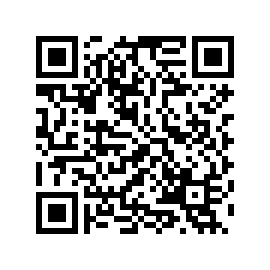 201920202021Численность занимавшихся – всего476350095335в том числе:женщины209622232363мужчины266727862972